                                           Газовый генератор резервного электроснабжения с воздушным охлаждением.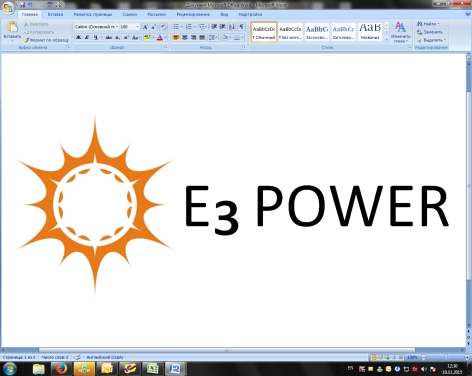 Модель E3 POWER GG3300-X (2,8 кВт)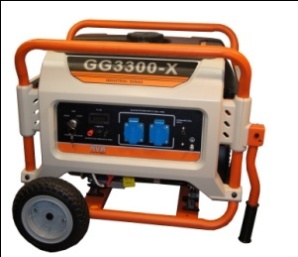 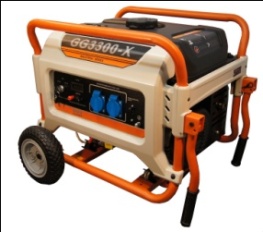 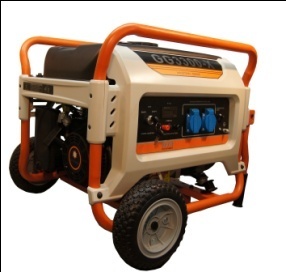 трехпозиционный счетчик моточасов (частота/счетчик моточасов/напряжение);аккумулятор в комплекте(гелевый);транспортировочный комплект (колеса, ручка);синхронный щеточный генератор;электрический старт и ручной старт;возможность оборудования комплектом автозапуска;глушитель с повышенной производительностью;выбор топлива – метан/пропан-бутан/биогаз;уникальная система смесеобразования;температурный режим эксплуатации от -30 до +40 градусов;надежный запуск и работа при низком давлении газовой магистрали;датчик уровня масла с автоматической остановкой двигателя; разрешается установка внутри помещений (с соблюдением технических условий);недорогая электростанцияна колесах для использования в загородных домах, стройплощадках и других объектах в качестве резервного источника питания.     СпецификацияГенераторE3 POWER GG3300-XМЕТАН. Номинальная мощность/Максимальная мощность2,2кВт/2.4 кВтПРОПАН. Номинальная мощность/Максимальная мощность2,4кВт/2,8 кВтКоэффициент мощности (cosф)1Частота тока50 ГцНоминальное выходное напряжение220 ВФаза1Сила тока12,7 АВыход постоянного тока12в (8,3А)Автоматический регулятор напряженияестьЗащита от перегрузкиестьВес 56 кгГабаритные размеры, мм680х535х550ДвигательМодельFH210Объем двигателя208 см3Количество цилиндров1Частота вращения3000 об./мин.Объем масляной системы0,6 л.Потребление топлива при максимальной нагрузке0,30 кг/кВт.ч. (пропан) / 0,40 м3/кВт.ч. (метан)Уровень шума75 дБ